   МИНИСТЕРСТВО НА ЗЕМЕДЕЛИЕТО, ХРАНИТЕ И ГОРИТЕ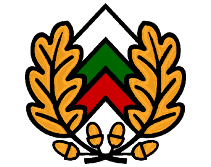 ИЗПЪЛНИТЕЛНА агенция ПО ГОРИТЕгр. София, бул. “Христо Ботев” №55, тел. централа 98511, факс 981 37 36ИНФОРМАЦИЯ ЗА РЕДА И УСЛОВИЯТА ЗА ПРОВЕЖДАНЕ НА ИЗПИТ/ПО РЕДА НА ЧЛ. 236а ОТ ЗАКОНА ЗА ГОРИТЕ/ЗА ВПИСВАНЕ В ПУБЛИЧНИЯ РЕГИСТЪР ПО ЧЛ. 235 ОТ ЗГЗА ПЕРИОДА 04.08.2020 г. – 19.08.2020 г. За периода от 04.08.2020 г. до 19.08.2020 г. изпит за вписване в публичния регистър по чл. 235 от ЗГ, на лицата със средно образование и тези, които са отписани от регистъра на основание чл. 239, ал. 1, т. 4 – 9 от Закона за горите, ще се проведе на следните дати и места:04.08.2020 г. от 09.00 часа - гр. София, ул. „Антим І-ви“ № 17, ст. 303;04.08.2020 г. от 13.00 часа - гр. София, ул. „Антим І-ви“ № 17, ст. 303;05.08.2020 г. от 09.00 часа - гр. София, ул. „Антим І-ви“ № 17, ст. 303;05.08.2020 г. от 13.00 часа - гр. София, ул. „Антим І-ви“ № 17, ст. 303;18.08.2020 г. от 09.00 часа - гр. София, ул. „Антим І-ви“ № 17, ст. 303;18.08.2020 г. от 13.00 часа - гр. София, ул. „Антим І-ви“ № 17, ст. 303;19.08.2020 г. от 09.00 часа - гр. София, ул. „Антим І-ви“ № 17, ст. 303;19.08.2020 г. от 13.00 часа - гр. София, ул. „Антим І-ви“ № 17, ст. 303.ІІ. Ред и условия за провеждане на изпит по т. I: 1. Изпитът ще се проведе при спазване на всички действащи противоепидемични мерки, в рамките на един календарен ден разпределен в два часови пояса – от 09,00 часа и 13,00 часа.2. Изпитът да включва писмен тест, съдържащ 100 въпроса, като времето за полагането му е 90 минути. В изпитния тест се включват въпроси по стопанисване на горите, ползване на дървесина и недървесни горски продукти, опазване и защита на горските територии, строителство в горските територии,  управление на горските територии и други въпроси, свързани с упражняване на лесовъдска практика.3. За полагане на изпит  се допускат само кандидати, които са направили успешна регистрация за датата и часа на провеждането му. Записването /регистрацията/ на кандидатите, желаещи да положат изпит, се извършва предварително на интернет – страницата на ИАГ в раздел Тест за лесовъди – Тестов модул за придобиване на лесовъдска правоспособност – Регистрация/http://npo.iag.bg:8080/c/exam_reg.cgi?page=reg&act=new&sid=0&lng=bg&digest=e8df6d3cedf02a0f9b2fde56b0c4d065b4e2d871/. Максималният брой предварително записани (регистрирани) кандидати, които могат да се явят на изпитна дата е 20 човека, разпределени в два часови пояса от 9,00 часа и от 13,00 часа, всеки с максимален брой - 10 човека. 4. Комисията по т. II от настоящата заповед изготвя списък на лицата, които са направили предварително записване/регистрация/ за датата и часа на провеждане на изпита. Списъкът съдържа най–малко следната информация – трите имена, ЕГН и адрес по лична карта на кандидата.  5. До полагане на изпит се допускат само лица, които са регистрирани за датата и часа за провеждане на изпита и са подписали декларация, че към датата на провеждане на изпита отговарят на изискванията за придобито висше или средно лесовъдско образование, регламентирани в чл. 236 от Закона за горите. Посочената декларация се предоставя от ИАГ на регистриралите се кандидати при явяване на изпита.6. Всички кандидати, които се явяват за полагане на изпит следва стриктно да спазват всички действащи противоепидемични мерки, да имат поставена защитна маска за лице за еднократна или многократна употреба или друго средство, покриващо носа и устата /в т.ч. кърпа, шал, шлем и др.7. Предоставянето на писмените тестове започва от часа определен в т. I от настоящата заповед (от 09.00 часа или от 13,00 часа). На всеки участник се предоставя индивидуален тест, на който на всяка страница са изписани трите му имена и ЕГН.8. За успешно издържан изпит се счита този, при който кандидата е отговорил вярно на не по-малко от 80 бр. от поставените въпроси.9. Документ за успешно издържан изпит (писмено извлечение от утвърдения протокол в частта му, съдържаща данните и резултата на кандидата) се предоставя на желаещите лица, след подадено в ИАГ писмено заявление – свободен текст.